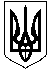 							ПРОЕКТШістнадцята сесіяСмолінської селищної радиВосьмого скликанняМаловисківського району Кіровоградської областіР І Ш Е Н Н Я       Від ___ ________ 2019 року                                                 			  № _____                                                        		 смт. СмолінеПро електронну петиціюКеруючись статтями 140, 146 Конституції України, статтями 26, 59 Закону України “Про місцеве самоврядування в Україні”, статтею 231 Закону України “Про звернення громадян”, з метою розширення можливостей прямої участі територіальної громади у вирішенні питань місцевого значення, селищна рада В И Р І Ш И Л А: 1. Затвердити Порядок розгляду електронної петиції, адресованої Смолінській селищній раді, її виконавчому комітету, що додається. 2. Адміністратору системи Смолінської селищної ради здійснити підключення до єдиної системи муніципальних петицій (далі - Система) та забезпечити доступ до Системи мешканців селища. 3. Контроль за виконанням даного рішення покласти на заступника Смолінського селищного голови. Селищний голова								М.Мазура	ЗАТВЕРДЖЕНО 	Рішення Смолінської селищної ради __________ № ________ПОРЯДОКрозгляду електронної петиції, адресованої Смолінській селищній раді1. Порядок розгляду електронної петиції, адресованої Смолінській селищній раді (далі – Порядок) розроблено з метою забезпечення виконання Закону України «Про звернення громадян».2. Цей Порядок визначає процедуру розгляду електронної петиції до Смолінській селищній ради.3.  Електронна петиція – особлива форма колективного звернення громадян до Смолінській селищній ради (далі – Петиція), яка подається та розглядається відповідно до статті 231 Закону України «Про звернення громадян» та цього Порядку.4. Громадяни (мешканці громади) можуть звертатися з Петиціями до Смолінській селищній ради з урахуванням її компетенції, визначеної Конституцією України, Законом України «Про органи місцевого самоврядування», іншими законами України.5. Громадяни (мешканці громади) можуть звертатися з Петиціями до Смолінській селищній ради через веб-сайт Єдиної системи місцевих електронних петицій http://e-dem.in.ua (далі – Веб-сайт петицій), який забезпечує:можливість створення Петиції автором (ініціатором);безоплатність доступу та користування інформаційно-телекомунікаційною системою, за допомогою якої здійснюється збір підписів;електронну реєстрацію громадян для створення та підписання Петиції;недопущення автоматичного введення інформації, у тому числі підписання Петиції, без участі громадянина;фіксацію дати і часу оприлюднення Петиції та підписання її громадянином.6. Автор (ініціатор) Петиції заповнює спеціальну форму, яка розміщена на Веб-сайті петицій. При заповнені форми зазначаються прізвище, ім’я, по батькові громадянина або назву громадського об’єднання (із зазначенням посадової особи), а також адресу електронної пошти.Неправдиві відомості, подані автором (ініціатором) Петиції, громадським об’єднанням, є підставою для відмови в її оприлюдненні або для виключення з режиму оприлюднення.7. В Петиції має бути викладено суть порушеного питання, пропозиція щодо його вирішення, а в заголовку Петиції зазначено її короткий зміст.Петиція не може містити заклики до повалення конституційного ладу, порушення територіальної цілісності України, пропаганду війни, насильства, жорстокості, розпалювання міжетнічної, расової, релігійної ворожнечі, заклики до вчинення терористичних актів, посягання на права і свободи людини. 8. Петиція оприлюднюються на Веб-сайті петицій протягом двох робочих днів з дня надсилання її автором (ініціатором) після перевірки Петиції спеціалістом І категорії діловодом Смолінській селищній ради (далі – уповноважена особа) на відповідність вимогам, зазначеним у пунктах 4, 7 цього Порядку.Дата оприлюднення Петиції на Веб-сайті петицій є датою початку збору підписів на її підтримку.9. У разі невідповідності вимогам, зазначеним у пунктах 4, 7 цього Порядку, Петиція не оприлюднюється, або може бути виключена з режиму оприлюднення, про що не пізніше двох робочих днів з дня її надсилання повідомляється автора (ініціатора) петиції.Не оприлюднюється та не розглядається Петиція, яка містить нецензурну лексику та лайливі вислови, про що у дводенний строк від дня її надходження повідомляється автору (ініціатору) петиції.10. Громадянин, який бажає виразити свою позицію щодо Петиції, реєструється на Веб-сайті петицій та активує позначку «Підтримую» під обраною ним Петицією.11. Петиція до Смолінській селищній ради розглядається відповідно до статті 231 Закону України «Про звернення громадян» та цього Порядку, за умови збору на її підтримку протягом не більше як трьох місяців з дня її оприлюднення не менш ніж 50 підписів громадян (мешканців) відповідно до пункту 2 розділу ІІ Закону України «Про внесення змін до Закону України «Про звернення громадян" щодо електронного звернення та електронної петиції».12. Петиція, яка протягом установлено строку набрала необхідну кількість підписів на її підтримку, не пізніше наступного дня після набрання необхідної кількості підписів надсилається уповноваженій особі виконавчого органу Смолінської селищної ради з зазначенням інформації про дату початку збору підписів, дату направлення Петиції, загальну кількість та перелік осіб, які підписали Петицію, строк збору підписів.13. Інформація про початок розгляду Петиції, яка в установлений строк набрала необхідну кількість голосів на її підтримку, оприлюднюється на офіційному веб-сайті  Смолінській селищній ради та Веб-сайті петицій не пізніш як через два робочі дні після отримання такої Петиції.14. Петиція, яка в установлений строк не набрала необхідної кількості голосів на її підтримку, після завершення строку збору підписів не розглядається як Петиція, про що повідомляється автор (ініціатор) петиції з наданням роз’яснень щодо порядку вирішення порушеного питання відповідно до Закону України «Про звернення громадян».15. Розгляд Петиції здійснюється невідкладно, але не пізніше десяти робочих днів з дня оприлюднення інформації про початок її розгляду.16. Організацію розгляду електронних петицій, адресованих Смолінській селищній раді, забезпечує уповноважена особа селищної ради.17. Про початок розгляду Петиції уповноважена особа селищної ради не пізніше наступного робочого дня повідомляє відповідний виконавчий орган селищної ради та/або організації, що належать до комунальної власності громади  та передає її на опрацювання. 18. Відповідні виконавчі органи селищної ради, підприємства, установи та організації, що належать до комунальної власності громади, подають пропозиції щодо підтримки або не підтримки Петиції та відповіді автору (ініціатору) Петиції із відповідними обґрунтуваннями.19. Протягом двох робочих днів отримані матеріали передаються на розгляд виконавчого комітету селищної ради або сесії селищної ради, якщо вирішення питань піднятих у тексті Петиції вимагають скликання сесії селищної ради.На засідання виконавчого комітету або сесію селищної ради, де буде розглядатись Петиція, запрошується автор (ініціатор). За бажанням автора (ініціатора) Петиції він може зробити виступ щодо питань, піднятих у тексті Петиції. 20. Після розгляду Петиції на засідання виконавчого комітету селищної ради або сесії селищної ради у термін, що не перевищує десяти робочих днів з дня оприлюднення інформації про початок її розгляду, на офіційному веб-сайті селищної ради та Веб-сайті петицій оприлюднюється оголошення щодо підтримки або не підтримки Петиції.21. Відповідь на Петицію не пізніше наступного робочого дня після закінчення її розгляду оприлюднюється на офіційному веб-сайті селищної ради, та Веб-сайті петицій, а також надсилається у письмовому вигляді автору (ініціатору) Петиції.У відповіді на Петицію повідомляється про результати розгляду порушених у ній питань із відповідним обґрунтуванням.22. Інформація про кількість підписів, одержаних на підтримку Петиції, та строки їх збору зберігається не менше трьох років з дня оприлюднення петиції.